※ 本推薦表單位填妥用印後，請上傳影像檔：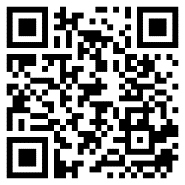 如函送推薦表至國家環境研究院可免上傳。單位推薦表承辦人姓名：陳彥如          連絡電話：03-8641691#22交通部觀光署花東縱谷國家風景區管理處謹推薦下列
環境教育人員參加「113年淨零綠生活推廣種子講師徵選」：    此致國家環境研究院推薦單位：____________________________（用印）中華民國113年4月17日